Civility and Leadership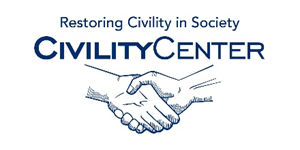 BlogsLeadership blogs from HBR.org
http://www.harvardbusiness.org/leadership-blogs-hbrorgLeadership now
http://www.leadershipnow.com/leadingblog/Ken Blanchard Leadership Blogs
http://www.kenblanchard.com/Leading-Research/BlogGreat Leaders Serve
http://greatleadersserve.com/Coaching Tip: The Leadership Blog
http://www.coachingtip.com/The Leadership Hub
http://www.theleadershiphub.com/best-leadership-blogsThree Star Leadership
http://www.threestarleadership.com/blogLinked 2 Leadership
http://linked2leadership.com/Leader Values
http://www.leader-values.com/wordpress/The Advancing Leadership Blog
http://blog.tec-canada.com/